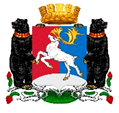 КАМЧАТСКИЙ КРАЙСОВЕТ ДЕПУТАТОВГОРОДСКОГО ОКРУГА «ПОСЕЛОК ПАЛАНА»(8-ой созыв)«24»  ноября    2022 г.		                                                                      пгт. Паланадевятая очередная сессия Совета депутатовРЕШЕНИЕ № 63-р/08-22          В соответствии с Федеральным законом от 06.10.2003 № 131-ФЗ «Об общих принципах организации местного самоуправления в Российской Федерации», Бюджетным кодексом Российской Федерации, Уставом городского округа «поселок Палана», Совет  депутатов городского округа «поселок Палана»РЕШИЛ:Внести в Положение о Финансовом управлении администрации городского округа «поселок Палана», утвержденное решением Совета депутатов городского округа «поселок Палана» от 21.12.2017 № 30-р/07-17, изменения, изложив в редакции согласно приложению.2. Настоящее решение вступает в силу после дня его официального обнародования и распространяется на правоотношения, возникающие с 4 октября 2022 года.Председатель Совета депутатов  городского округа «поселок Палана»                                                                          Т.В. КазакПриложениек Решению Совета депутатов городскогоокруга «поселок Палана»от 24.11.2022 № 63-р/08-22Положение о Финансовом управлении администрации городского округа «поселок Палана», утвержденное решением Совета депутатов городского округа «поселок Палана» от 21.12.2017 № 30-р/07-17Общие положения1.1. Финансовое управление администрации городского округа «поселок Палана» (далее - Финансовое управление), является органом Администрации  городского округа «поселок Палана», обеспечивающим проведение единой бюджетной политики и нормативного правового регулирования в сфере финансового и бюджетного процесса в  городском округе «поселок Палана».1.2. Финансовое управление в своей деятельности руководствуется Конституцией Российской Федерации, федеральными конституционными законами, федеральными законами и иными нормативными правовыми актами Российской Федерации, законами и иными нормативными правовыми актами Камчатского края, Уставом  городского округа «поселок Палана», правовыми актами городского округа «поселок Палана», а также настоящим Положением. 1.3. Финансовое управление осуществляет свою деятельность во взаимодействии с федеральными органами исполнительной власти и их территориальными органами по Камчатскому краю, исполнительными органами государственной власти Камчатского края, органами местного самоуправления муниципальных образований в Камчатском крае, общественными объединениями, иными организациями и гражданами.1.4. Финансовое обеспечение деятельности Финансового управления  осуществляется за счет средств бюджета городского округа «поселок Палана», предусмотренных на содержание Финансового управления.Штатная численность Финансового управления утверждается Администрацией   городского округа «поселок Палана».  1.5. Финансовое управление администрации  городского округа «поселок Палана» наделено правами юридического лица, имеет самостоятельную бюджетную смету, лицевые счета, открываемые в территориальном органе Федерального казначейства, печать, штампы и бланки со своим наименованием.1.6. Финансовое управление имеет имущество, необходимое для выполнения возложенных на него полномочий. Имущество  является собственностью  городского округа «поселок Палана», закрепляется за ним на праве оперативного управления и учитывается на самостоятельном балансе Финансового управления.1.7. Полное официальное наименование Финансового управления: Финансовое управление администрации городского округа «поселок Палана».1.8. Место нахождения Финансового управления (юридический адрес): 688000, Российская Федерация, Камчатский край, Тигильский район,  поселок городского типа  Палана, улица Обухова, дом 6.2. Полномочия 2.1. Финансовое управление осуществляет следующие полномочия:1) осуществляет функции по выработке и реализации единой финансовой и бюджетной политики в городском округе «поселок Палана»;2) организует составление и непосредственно составляет проект бюджета городского округа «поселок Палана», представляет его Главе городского округа «поселок Палана» и в установленном порядке обеспечивает исполнение бюджета городского округа «поселок Палана»;3) организует составление и непосредственно составляет отчет об исполнении бюджета городского округа «поселок Палана»;4) участвует в разработке и осуществляет контроль исполнения муниципальных правовых актов о местных налогах и сборах; 5) проводит мониторинг поступлений налоговых и неналоговых доходов в бюджет городского округа «поселок Палана»;  6) разрабатывает основные направления бюджетной и налоговой политики городского округа «поселок Палана» на очередной финансовый год и плановый период;7) проектирует предельные объемы бюджетных ассигнований по главным распорядителям средств бюджета городского округа «поселок Палана», либо субъектам бюджетного планирования;8) организует исполнение бюджета городского округа «поселок Палана» в соответствии с законодательством Российской Федерации на основе принципа единства кассы;9) осуществляет управление счетами бюджета городского округа «поселок Палана» и бюджетными средствами;10) подготавливает предложения и реализует меры, направленные на совершенствование структуры расходов бюджета городского округа «поселок Палана»;11) устанавливает, с соблюдением требований Бюджетного кодекса Российской Федерации, порядок исполнения бюджета городского округа «поселок Палана»  по расходам;12) устанавливает в соответствии с Бюджетным кодексом Российской Федерации порядок исполнения бюджета городского округа «поселок Палана» по источникам финансирования дефицита бюджета городского округа «поселок Палана» главными администраторами, администраторами источников финансирования дефицита бюджета городского округа «поселок Палана»  в соответствии со сводной бюджетной росписью бюджета городского округа «поселок Палана»;13) обеспечивает в установленном порядке финансирование муниципальных программ за счет средств бюджета городского округа «поселок Палана»;14) ведет реестр расходных обязательств городского округа «поселок Палана»;15) устанавливает порядок составления и ведения сводной бюджетной росписи бюджета городского округа «поселок Палана»;16) составляет и ведет сводную бюджетную роспись бюджета городского округа «поселок Палана»;17) устанавливает порядок составления и ведения кассового плана исполнения бюджета городского округа «поселок Палана»;18) осуществляет составление и ведение кассового плана исполнения бюджета городского округа «поселок Палана»;19) доводит до главных распорядителей средств бюджета городского округа «поселок Палана»  бюджетные ассигнования и лимиты бюджетных обязательств;20) доводит до главных администраторов (администраторов) источников финансирования дефицита бюджета городского округа «поселок Палана»  бюджетные ассигнования;21) доводит до получателей средств бюджета городского округа «поселок Палана»   распределенные главными распорядителями средств бюджета городского округа «поселок Палана»  бюджетные ассигнования и лимиты бюджетных обязательств;22) организует и осуществляет сводный систематический, полный и стандартизированный учет операций по движению средств бюджета городского округа «поселок Палана»; 23) осуществляет в пределах своей компетенции внутренний финансовый контроль в виде контрольных мероприятий (проверок, ревизий);24) проводит проверки финансового состояния получателей бюджетных средств, в том числе получателей бюджетных кредитов и государственных гарантий;25) осуществляет финансовый контроль за операциями с бюджетными средствами главных распорядителей и получателей средств бюджета городского округа «поселок Палана», средствами главных администраторов (администраторов) источников финансирования дефицита бюджета городского округа «поселок Палана», за целевым использованием средств бюджета городского округа «поселок Палана», а также за соблюдением получателями бюджетных кредитов, бюджетных инвестиций и государственных гарантий условий выделения, получения, целевого использования и возврата средств бюджета городского округа «поселок Палана»;26)  осуществляет взаимодействие с банками и иными кредитными организациями;27) обеспечивает предоставление бюджетных кредитов в соответствии с Бюджетным кодексом Российской Федерации на условиях и в пределах бюджетных ассигнований, предусмотренных решением о бюджете городского округа «поселок Палана»; 28) осуществляет управление муниципальным долгом городского округа «поселок Палана»; проводит в установленном порядке операции по обслуживанию муниципального долга городского округа «поселок Палана», осуществляет необходимые меры по совершенствованию структуры муниципального долга городского округа «поселок Палана»  и оптимизации расходов по его обслуживанию;29) ведет муниципальную долговую книгу городского округа «поселок Палана»;30) устанавливает состав информации, вносимой в муниципальную долговую книгу городского округа «поселок Палана», а также порядок и срок ее внесения, с учетом требований Бюджетного кодекса Российской Федерации; 31) разрабатывает программу муниципальных гарантий городского округа «поселок Палана» в валюте Российской Федерации;32) ведет учет выданных муниципальных гарантий городского округа «поселок Палана», исполнения обязательств принципала, обеспеченных гарантиями, а также учет осуществления гарантом платежей по выданным гарантиям;33) осуществляет регулирование отношений в области организации муниципальных лотерей и их проведения в городском округе «поселок Палана»;34) получает от главных распорядителей, получателей средств бюджета городского округа «поселок Палана», главных администраторов источников финансирования дефицита бюджета городского округа «поселок Палана», главных администраторов доходов бюджета городского округа «поселок Палана»  материалы, необходимые для составления бюджетной отчетности об исполнении бюджета городского округа «поселок Палана»;35) составляет на основании бюджетной отчетности, представленной главными распорядителями, получателями средств бюджета городского округа «поселок Палана», главными администраторами доходов бюджета городского округа «поселок Палана», главными администраторами источников финансирования дефицита бюджета городского округа «поселок Палана» бюджетную отчетность об исполнении бюджета городского округа «поселок Палана»  и представляет ее в Министерство финансов Камчатского края;36) является главным администратором поступлений в бюджет городского округа «поселок Палана»  и осуществляет контроль за правильностью исчисления, полнотой и своевременностью уплаты, начисление, учет, взыскание и принятие решений о возврате (зачете) излишне уплаченных (взысканных) платежей в бюджет городского округа «поселок Палана», пеней и штрафов по ним;37) согласовывает методику прогнозирования поступлений доходов в бюджет городского округа «поселок Палана», разрабатываемой и утверждаемой главными администраторами доходов бюджета городского округа «поселок Палана»;38) участвует в работе по осуществлению контроля за поступлением доходов от использования имущества, находящегося в собственности городского округа «поселок Палана»;39) самостоятельно принимает нормативные правовые акты по вопросам установленной сферы деятельности Финансового управления;40) вносит на рассмотрение Главе городского округа «поселок Палана»  проекты нормативных правовых актов и иных правовых актов городского округа «поселок Палана»  по вопросам, относящимся к установленной сфере деятельности Финансового управления администрации городского округа «поселок Палана»;41) участвует в разработке предложений по совершенствованию структуры исполнительных органов местного самоуправления городского округа «поселок Палана»; подготавливает предложения о предельной штатной численности работников исполнительных органов местного самоуправления и размере ассигнований на их содержание; принимает участие в подготовке предложений по совершенствованию системы оплаты труда работников органа местного самоуправления и муниципальных казенных, бюджетных и автономных учреждений;42) обеспечивает наполнение официального сайта Администрации городского округа «поселок Палана»  в сети "Интернет" информацией о финансовой, бюджетной политике в городском округе «поселок Палана»;43) осуществляет функции главного распорядителя и получателя средств бюджета городского округа «поселок Палана», в пределах бюджетных средств, предусмотренных на содержание Финансового управления;44) осуществляет в установленном порядке размещение заказов на поставку товаров, выполнение работ, оказание услуг для нужд Финансового управления и реализации возложенных полномочий, заключает муниципальные контракты;45) обеспечивает мобилизационную подготовку Финансового управления;46) организует профессиональную подготовку работников Финансового управления, их переподготовку, повышение квалификации и стажировку;47) осуществляет работу по комплектованию, хранению, учету и использованию архивных документов, образовавшихся в процессе деятельности Финансового управления;48) обобщает практику применения законодательства Российской Федерации, Камчатского края, нормативных правовых актов городского округа «поселок Палана» и проводит анализ реализации муниципальной политики в установленной сфере деятельности;49) непосредственно участвует в мероприятиях по повышению собираемости страховых взносов и своевременной уплаты налогов (сборов) в бюджеты всех уровней и в государственные внебюджетные фонды; 50) проводит мониторинг хода финансирования и реализации утвержденных муниципальных программ городского округа «поселок Палана»;  51) осуществляет в пределах своей компетенции контроль в сфере закупок для обеспечения нужд в городском округе «поселок Палана», в соответствии с  Федеральным законом от 05.04.2013 №44-ФЗ «О контрактной системе в сфере закупок товаров, работ, услуг для обеспечения  государственных и муниципальных нужд»;52) осуществляет в установленном порядке полномочия по профилактике коррупционных и иных правонарушений при проведении служебных проверок;53) осуществляет иные полномочия в установленной сфере деятельности, если такие полномочия предусмотрены федеральными законами и иными нормативными правовыми актами Российской Федерации, законами и иными нормативными правовыми актами Камчатского края, Уставом и иными нормативными правовыми актами городского округа «поселок Палана». 2.2. Финансовое управление в целях реализации своих полномочий имеет право:1) создавать совещательные органы (комиссии) в установленной сфере деятельности Финансового управления администрации городского округа «поселок Палана»;2) взаимодействовать с УФНС России по Камчатскому краю, органами Федерального казначейства Камчатского края, органами исполнительной власти Камчатского края, органами местного самоуправления городского округа «поселок Палана», муниципальными казенными, бюджетными, автономными учреждениями в целях улучшения организации работы и усиления контроля за исполнением бюджета городского округа «поселок Палана»; 3) запрашивать и получать от других исполнительных органов государственной власти, исполнительных органов государственной власти Камчатского края, органов местного самоуправления, структурных подразделений Администрации городского округа «поселок Палана», муниципальных казенных, бюджетных и автономных учреждений материалы, необходимые для составления проекта бюджета городского округа «поселок Палана», прогноза основных параметров бюджета городского округа «поселок Палана», а также отчета об исполнении бюджета городского округа «поселок Палана»;4) требовать от главных распорядителей, получателей бюджетных средств предоставления отчетов об использовании средств бюджета городского округа «поселок Палана» и иных сведений, связанных с получением, перечислением, зачислением и использованием средств бюджета городского округа «поселок Палана».3. Организация деятельности3.1. Финансовое управление возглавляет начальник Финансового управления администрации городского округа «поселок Палана», назначаемый на должность и освобождаемый от должности Главой  городского округа «поселок Палана». 3.2. Начальник Финансового управления администрации городского округа «поселок Палана», осуществляет общее руководство деятельностью Финансового управления.3.3. Начальник Финансового управления администрации городского округа «поселок Палана», несет персональную ответственность за выполнение возложенных на Финансовое управление полномочий. 3.4. Начальник Финансового управления администрации городского округа «поселок Палана», имеет исключительное право на совершение следующих действий:1) утверждать сводную бюджетную роспись бюджета городского округа «поселок Палана»;2) вносить изменения в сводную бюджетную роспись бюджета городского округа «поселок Палана»;3) утверждать лимиты бюджетных обязательств для главных распорядителей, получателей средств бюджета городского округа «поселок Палана»;4) вносить изменения в лимиты бюджетных обязательств;5) давать разрешение на предоставление бюджетных кредитов из бюджета городского округа «поселок Палана»  в соответствии с распоряжением Главы городского округа «поселок Палана».3.5. Начальник Финансового управления администрации городского округа «поселок Палана»:1) издает приказы по вопросам установленной сферы деятельности, а также по вопросам внутренней организации работы Финансового управления;2) решает в соответствии с законодательством Российской Федерации, Камчатского края, нормативными правовыми актами городского округа «поселок Палана» о муниципальной службе вопросы, связанные с прохождением муниципальной службы в Финансовом управлении;3) представляет в установленном порядке особо отличившихся муниципальных служащих Финансового управления к присвоению почетных званий, к награждению наградами Российской Федерации, Камчатского края, городского округа «поселок Палана»;4) действует без доверенности от имени Финансового управления, заключает договоры (соглашения), контракты, открывает и закрывает лицевые счета в соответствии с законодательством Российской Федерации, совершает по ним операции, подписывает финансовые документы, выдает доверенности;5) осуществляет другие полномочия в соответствии с законодательством Российской Федерации, Камчатского края, нормативными правовыми актами городского округа «поселок Палана».	3.6. Работу по учету кадров, хранение трудовых книжек работников Финансового управления осуществляет кадровая служба Администрации  городского округа «поселок Палана».	3.7. Назначение на должность и передвижение по службе работников Финансового управления может осуществляться на конкурсной основе, в соответствии с нормативными правовыми актами городского округа «поселок Палана». 	3.8. Увольнение с должности, предоставление отпусков, премирование и предоставление действующих льгот, гарантий и компенсаций работникам Финансового управления производится по представлению и согласованию с руководителем Финансового управления в соответствии с распоряжениями Администрации городского округа «поселок Палана».О внесении изменений в Положение о Финансовом управлении администрации городского округа «поселок Палана», утвержденное решением Совета депутатов городского округа «поселок Палана» от 21.12.2017 № 30-р/07-17